                            Division___________________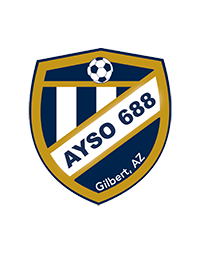        AYSO Region 688    Player Information Sheet                           Date of Birth________________________________                   		Boy 	or	Girl     (circle one)Player Name: ________________________________________________________________Contact Parent Name: _________________________________________________________   Contact Number:_____________________________________________________________Email Contact Address: _______________________________________________________________________________What type of league has player played with:  __________ AYSO United/Other Club_______________________________		    			        __________ All Stars  		      			        __________ Core Season Team  Willing and financially able to travel out of state?  _________________________________________________________Able to play on both Saturday and Sunday? ______________________________________________________________Coach has final say with regard to either day play.  Roster size plays a key role in how many players can be accommodated.Program Preference: 		Alliance			FusionPosition most comfortable playing: _____________________________________________________________________Name of coach of core season team: ____________________________________________________________________ AYSO Region 688  FUSION ALL STARS TRYOUT INFORMATIONFusion All Star teams are the secondary season or sometimes referred to as “tournament season” for the just concluded registered Fall season players in the 10U through 19U divisions of AYSO.  The season begins in January and runs through April – possibly longer.  This is a player selection process.  The cost commitment varies from team to team, but the average is $300 per player plus uniform cost.TO QUALIFY FOR THE FUSION TEAM:PLAYER and PARENT MUST:Have played in at least half of the just concluded (2020) core season AYSOBe at least 8 years of age by December 31, 2020 (playing up to 10U during core, may not constitute eligibility)Attend a maximum of 3 practices a weekBe on time and prepared for practices – water, shin guards and a ballShow respect to team, coaches, other players, and refereesBe able to play Saturday and Sunday tournaments (coach makes decision to accept one day only players)Be willing to help with fundraising and sponsorships efforts and in a financial position to support playerHave the parental or guardian support needed for traveling to tournamentsBe willing to support and volunteer Crossroads Cup on February 12-14, 2021 & Kachina Klassic on March 19-21, 2021TRYOUTS WILL BE HELD FOR 10U Boys - 12U Girls - 12U BoysFriday, November 6, 2020 – Dobson High School - 6:00pm to 8:00pm  and/or Friday, November 13, 2020 – Dobson High School - 6:00pm to 8:00pm 14U Girls – please email ask688@cox.net if you are interested in playing on a team – tryout will be determined upon interest. Players should wear their current team jersey and wear required soccer equipment. Bring water and ball. Must come to one of the sessions to be eligible.THERE IS A MANDATORY PARENT MEETING AT BEGINNING OF EACH SESSIONCoaches are:  10U Boys – Art Storck12U Boys – David Smith12U Girls – Paul MuellerAYSO Region 688  AYSO ALLIANCE TRYOUT INFORMATIONAYSO ALLIANCE teams are composed of players registered within AYSO, while also registered with US Youth Soccer or US Club Soccer as AYSO Alliance.  AYSO Alliance teams, coaches and players have all the advantages of being part of AYSO and playing in “competitive league circuits”.  Season will run January through March for league play within ASA Open League and possible AYSO tournaments to supplement the season through April.  More information will be presented at the parent meeting.TO QUALIFY FOR THE ALLIANCE TEAM:PLAYER and PARENT MUST:Have played in at least half of the just concluded (2020) core season AYSOBe at least 8 years of age by December 31, 2020 (playing up to 10U during core, may not constitute eligibility)Attend a maximum of 3 practices a weekBe on time and prepared for practices – water, shin guards and a ballShow respect to team, coaches, other players, and refereesBe able to play Saturday and Sunday tournaments (coach makes decision to accept one day only players)Be willing to help with fundraising and sponsorships efforts and in a financial position to support playerHave the parental or guardian support needed for traveling to tournamentsTRYOUTS WILL BE HELD FOR 10U Boys - 12U Girls - 12U BoysFriday, November 6, 2020 – Dobson High School - 6:00pm to 8:00pm  and/or Friday, November 13, 2020 – Dobson High School - 6:00pm to 8:00pm  14U Girls – please email ask688@cox.net if you are interested in playing on a team – tryout will be determined upon interest. Players should wear their current team jersey and wear required soccer equipment. Bring water and ball. Must come to one of the sessions to be eligible.THERE IS A MANDATORY PARENT MEETING AT BEGINNING OF EACH SESSIONCoaches are:  10U Boys – Art Storck12U Boys – David Smith12U Girls – Paul Mueller